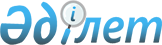 Об организации и обеспечении очередного призыва граждан на срочную воинскую службу в апреле-июне и октябре-декабре 2009 года
					
			Утративший силу
			
			
		
					Постановление акимата Атбасарского района Акмолинской области от 4 июня 2009 года № А-6/143. Зарегистрировано Управлением юстиции Атбасарского района Акмолинской области 30 июня 2009 года № 1-5-118. Утратило силу - постановлением акимата Атбасарского района Акмолинской области от 4 февраля 2010 года № А-2/28

      Сноска. Утратило силу - постановлением акимата Атбасарского района Акмолинской области от 04.02.2010 № А-2/28

      В соответствии Законами Республики Казахстан от 23 января 2001 года «О местном государственном управлении и самоуправлении в Республике Казахстан», от 8 июля 2005 года «О воинской обязанности и воинской службе», Указом Президента Республики Казахстан от 1 апреля 2009 года № 779 «Об увольнении в запас военнослужащих срочной воинской службы, выслуживших установленный срок воинской службы, и очередном призыве граждан Республики Казахстан на срочную воинскую службу в апреле-июне и октябре-декабре 2009 года», постановлением Правительства Республики Казахстан от 17 апреля 2009 года № 543 «О реализации Указа Президента Республики Казахстан от 1 апреля 2009 года № 779 «Об увольнении в запас военнослужащих срочной воинской службы, выслуживших установленный срок воинской службы, и очередном призыве граждан Республики Казахстан на срочную воинскую службу в апреле-июне и октябре-декабре 2009 года», акимат Атбасарского района ПОСТАНОВЛЯЕТ:



      1. Организовать и обеспечить очередной призыв на срочную воинскую службу в апреле–июне и октябре-декабре 2009 года граждан мужского пола в возрасте от восемнадцати до двадцати семи лет, не имеющих права на отсрочку или освобождение от призыва, а также отчисленных из учебных заведений не достигших двадцати семи лет и не выслуживших установленные сроки воинской службы по призыву через государственное учреждение (далее ГУ) «Объединенный отдел по делам обороны города Атбасар Акмолинской области» (по согласованию).



      2. На период проведения призыва граждан на срочную воинскую службу образовать призывной участок и организовать призывной пункт для проведения медицинского освидетельствования граждан при ГУ «Объединенный отдел по делам обороны города Атбасар Акмолинской области» (по согласованию) по адресу: Акмолинская область, город Атбасар, улица Луки Белаша, дом 52/1.



      3. Образовать районную призывную комиссию на период проведения призыва согласно приложению 1, утвердить график проведения призыва граждан на срочную воинскую службу согласно приложению 2.



      4. Акимам сел, аульного и сельских округов обеспечить доставку граждан, проживающих в отдаленной местности, для прохождения медицинской и призывной комиссий и отправку их для прохождения воинской службы.



      5. Данное постановление распространяется на правоотношения, возникшие с 17 апреля 2009 года.



      6. Контроль за исполнением настоящего постановления возложить на заместителя акима района Каженова Ж. Г.



      7. Настоящее постановление вступает в силу со дня государственной регистрации в Управлении юстиции Атбасарского района и вводится в действие со дня официального опубликования.      Аким Атбасарского

      района                                     Р. Аубакиров      Согласовано:      Начальник ГУ « Отдел

      внутренних дел Атбасарского

      района Департамента внутренних

      дел Акмолинской области

      Министерства внутренних дел

      Республики Казахстан»                      Р. Алеев      Главный врач государственного

      коммунального казенного предприятия

      «Атбасарская районная поликлиника»

      при управлении здравоохранения

      Акмолинской области                        С. Панасюра      Главный врач государственного

      коммунального казенного предприятия

      «Атбасарская центральная

      районная больница» при

      управлении здравоохранения

      Акмолинской области                        Т. Махамбетова      Начальник ГУ «Объединенный

      отдел по делам обороны

      города Атбасар

      Акмолинской области»                       А. Аубакиров

Приложение 1 к постановлению

акимата Атбасарского района

от 4 июня 2009 г. № а-6/143      Сноска. Приложение 1 с изменениями, внесенными постановлением акимата Атбасарского района Акмолинской области от 20.11.2009 года № а-11/301 СОСТАВ

районной призывной комиссии

Приложение 2 к постановлению

акимата Атбасарского района

от 4 июня 2009 г. № а-6/143 График

проведения призыва граждан на срочную воинскую службу
					© 2012. РГП на ПХВ «Институт законодательства и правовой информации Республики Казахстан» Министерства юстиции Республики Казахстан
				Аубакиров Адильхан Исаходжаевич- начальник ГУ «Объединенный отдел по делам обороны города Атбасар Акмолинской области», председатель призывной комиссии (по согласованию)Каженов Жоламан Галимович- заместитель акима Атбасарского района, заместитель председателя призывной комиссииЧлены комиссии:Члены комиссии:Байленов Арман Кайырлаевич- заместитель начальника ГУ « Отдел внутренних дел Атбасарского района Департамента внутренних дел Акмолинской области Министерства внутренних дел Республики Казахстан» (по согласованию)Брадецкая Валентина Лукьяновна- врач - окулист государственного коммунального казенного предприятия «Атбасарская районная поликлиника» при управлении здравоохранения Акмолинской области, председатель медицинской комиссии (по согласованию)Рысакова Дамеля Акпашевна- медицинская сестра приемного покоя государственного коммунального казенного предприятия «Атбасарская центральная районная больница» при управлении здравоохранения Акмолинской области-секретарь призывной комиссии (по согласованию)Наименование сел, аульного, сельских округовКоличество призывниковКоличество призывниковДата проведения комиссии время с 9.00 до 18.00 часДата проведения комиссии время с 9.00 до 18.00 часНаименование сел, аульного, сельских округовапрельоктябрьДата проведения комиссии время с 9.00 до 18.00 часДата проведения комиссии время с 9.00 до 18.00 часАдырский сельский округ244115 мая1 октябрясело Борисовка505017 апреля6 октябряКаражарский сельский

округ152115 мая5 октябряМакеевский сельский округ505022 апреля7 октябряМариновский сельский

округ15014924,27,28 апреля22,23,26 октябрясело Ново-Александровка505023 апреля2 октябряНовосельский сельский

округ505029 апреля27 октябрясело Ново-Мариновка302918 мая5 октябряОктябрьский сельский округ505030 апреля8 октябрясело Покровка243313 май12 октябряПолтавский сельский округ50494 мая9 октябряСадовый сельский округ425014 мая28 октябрясело Сепе20175 мая12 октябрясело Сочинское 30495 мая13 октябряСергеевский сельский округ50776 мая16-19 октябряТельманский сельский округ50508 мая15 октябряЕсенгельдинский аульный округ406712 мая14-19 октябряШункыркольский сельский округ202113 мая21 октябряЯрославский сельский

округ1007920-21 апреля20-21

октябрягород Атбасар-50-29 октябрягород Атбасар май 505ноябрь 100012,13,14,

15,18,19,

20,21,22,

25,26,27,

28,29 май2,3,4,5,6,

9,10,11,

12,13,16,

17,18,19,

20,23,4,

25,26,27

ноябрьгород Атбасар июнь 1050декабрь 7501,2,3,4,5,

8,9,10,11,

12,15,16,17,

18,19,22,23,

24,25,26,29

июнь1,2,3,4,7,

8,9,10,11,

21,22,23,24,25,28

декабрьВсего24502782